		Соглашение		О принятии согласованных технических правил Организации Объединенных Наций для колесных транспортных средств, предметов оборудования и частей, которые могут быть установлены и/или использованы на колесных транспортных средствах, и об условиях взаимного признания официальных утверждений, выдаваемых на основе этих правил Организации Объединенных Наций*(Пересмотр 3, включающий поправки, вступившие в силу 14 сентября 2017 года)_________		Добавление 77 – Правила № 78 ООН		Пересмотр 2 – Поправка 1Дополнение 1 к поправкам серии 04 − Дата вступления в силу: 11 января 2020 года		Единообразные предписания, касающиеся официального утверждения транспортных средств категорий L1, L2, L3, L4 и L5 в отношении торможенияНастоящий документ опубликован исключительно в информационных целях. Аутентичным и юридически обязательным текстом является документ: ECE/TRANS/WP.29/2019/46.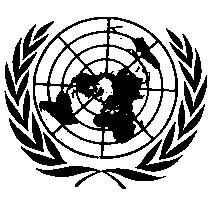 _________ОРГАНИЗАЦИЯ ОБЪЕДИНЕННЫХ НАЦИЙВключить новый пункт 2.31 следующего содержания:«2.31		"Сигнал торможения" означает логический сигнал, указывающий тот момент, когда требуется или допускается включение стоп-сигнала, как это предусмотрено в пункте 5.1.17 настоящих Правил».Включить новый пункт 2.32 следующего содержания:«2.32		"Система электрического рекуперативного торможения" означает систему торможения, которая в ходе замедления позволяет преобразовывать кинетическую энергию транспортного средства в электрическую и не является частью системы рабочего тормоза».Включить новый пункт 5.1.17 и подпункты к нему следующего содержания:«5.1.17	Подача и деактивация сигнала торможения для включения
стоп-сигнала(ов), как они определены в Правилах № 53 ООН, осуществляются лишь при следующих условиях:5.1.17.1	любое приведение в действие рабочего тормоза водителем инициирует сигнал торможения, используемый для включения стоп-сигналов;5.1.17.2	кроме того, в случае транспортных средств, приводимых в движение исключительно с помощью электрической тяги и оснащенных системами электрического рекуперативного торможения, определенными в пункте 2.32 настоящих Правил, которые создают тормозное усилие при отпускании устройства управления акселератором, сигнал торможения инициируется также в соответствии со следующими предписаниями:		Во всех случаях сигнал деактивируется не позднее того момента, когда замедление снижается до значения менее 0,7 м/с2*».Включить сноску * следующего содержания:«*  В момент предоставления официального утверждения типа соответствие этому требованию 
      должно быть подтверждено изготовителем транспортного средства».E/ECE/324/Rev.1/Add.77/Rev.2/Amend.1−E/ECE/TRANS/505/Rev.1/Add.77/Rev.2/Amend.1E/ECE/324/Rev.1/Add.77/Rev.2/Amend.1−E/ECE/TRANS/505/Rev.1/Add.77/Rev.2/Amend.1E/ECE/324/Rev.1/Add.77/Rev.2/Amend.1−E/ECE/TRANS/505/Rev.1/Add.77/Rev.2/Amend.117 January 2020Замедление транспортного средстваПодача сигнала≤ 0,7 м/с²Сигнал не подается> 0,7 м/с² и ≤ 1,3 м/с²Сигнал может подаваться> 1,3 м/с²Сигнал подается